Interdisciplinary International On-Line Conference“NEW ENVIRONMENTAL CHALLENGES: LATENT RESERVES, ECOLOGICAL AND SOCIO-ECONOMIC POTENTIAL”(ECHLRPO-2020)21st-23rd December 2020organized byMoscow State Institute of International Relations of the Ministry of Foreign Affairs of the Russian Federation (MGIMO University) & Samara State University of Economics, RussiaPolytechnic Institute of Porto, Portugal& Institute of Technology and Business in České Budějovice, Czech RepublicABOUT THE CONFERENCEThe conference purpose is to discuss urgent and strategic issues on sustainable development before, during and after global crisis processes (including those caused by the Covid-19 pandemic) affected all spheres of human activity from different perspectives: science, education, business, technology, and law. One of the main objectives of the conference is to share knowledge, experience, ideas and plans related to sustainable environmental and socio-economic development and international cooperation between educational, governmental, scientific, and business structures in this context. We expect that the conference participants from various countries and regions will present their unique views and positions related to development perspectives of our society. Representatives of various professional fields, generations and cultural traditions will try to give their assessment of the ongoing changes, to collect a single puzzle reflecting global, national, regional and local expectations and moods for the near and far future development. CALL FOR PAPERSECHLRPO-2020 is an attempt to consider changes, crisis and innovative processes in socio-economic development of countries, cities and regions through the prism of environmental, educational, economic sciences, applying technology, sociology, psychology, and law aspects. Conference topics include, but are not limited to, the following:Environmental safety: Economic, environmental and information security of the population.Ecology of consciousness in the context of urbanization: New values and work & life balanceCreating and managing ecosystems of cities, regions, and organizations.Environmental ecology - Public healthContinuum of environmental education - a necessity and challenge for modern societyEnvironmental aspects of the development methodology of federal and regional protected areas system Environmental management of tourist resources and territories Ecological, legal and economic features of the development of the regional, federal and international tourism industryPAPER SUBMISSIONAll the paper should be submitted via the conference e-mail:sseu.sp@gmail.com.The paper template and the registration form will be available in Registration Section of the Conference website from October 1 2020.SUBMISSION GUIDELINESPaper Submission is open from October 1, 2020 to October 30, 2020;Paper should not exceed 10 (ten) pages limit;All papers are reviewed in English only;All papers must be original and not simultaneously submitted to another journal or conference (originality rate – 95%);Submitting a paper, the authors also send the registration form to the conference organizing committee, choosing the conference topic which the paper corresponds to;Authors will be informed via email of acceptance or rejection of the paper before December 1, 2020.If revisions are required, authors will be notified accordingly. The final camera ready paper should be submitted by December 15, 2020.IMPORTANT DATES:Paper Submission Deadline: October 30, 2020Deadline for Registration: October 30, 2020Date of Notification of Accepted Papers: December 1, 2020Deadline for Submission of Revised Papers: December 15, 2020CONFERENCE PROGRAMM will be available on the Conference website from December 1, 2020.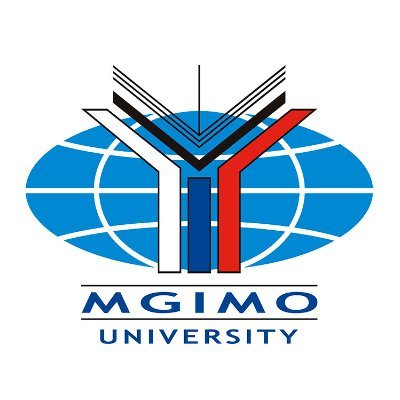 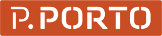 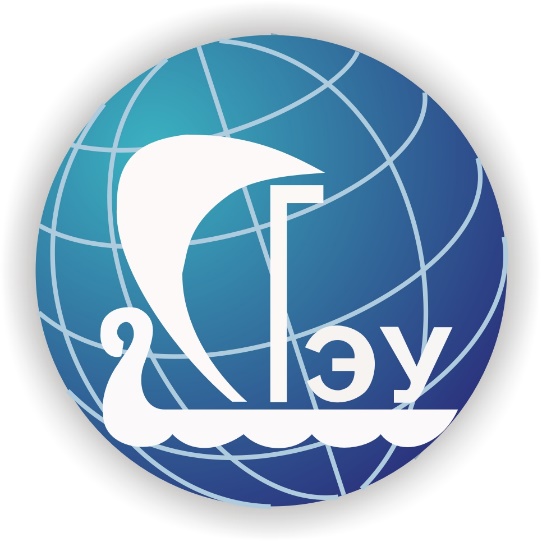 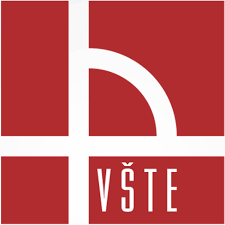 